Biology Note-Taking Guide8.1: Energy and LifeChemical Energy and ATPForms of energyThis process of organisms getting and using energy is called _____________________________.Living things use a form of chemical energy called ___________________ (_____).Picture of ATP moleculeEnergy within the ATP molecule is stored within the ________________ bonds.When the phosphate bond in ATP is broken, ATP becomes _____________________________________________________ (ADP) and energy is _________________Picture of ADP moleculeWhen a phosphate is added to ADP, ADP becomes ATP again and energy is ________________!Use the picture to explain how ATP is like a rechargeable battery. 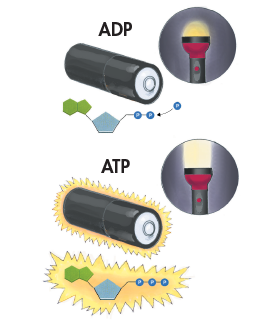 